Block GStudentsMoleculeYasmeen vaquerano, caroline wu, winter stacey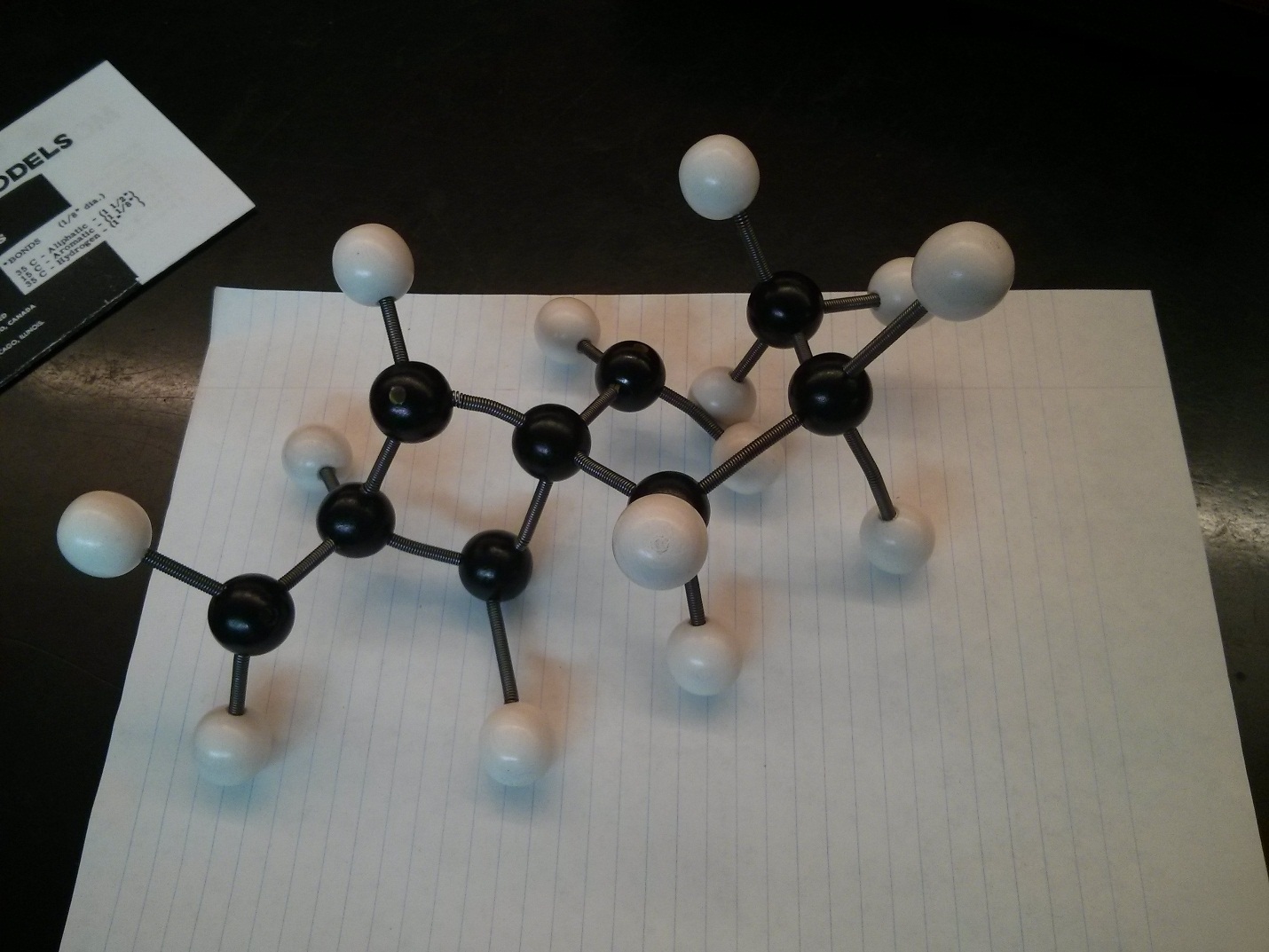 Joanne Chu, Jennifer Lin 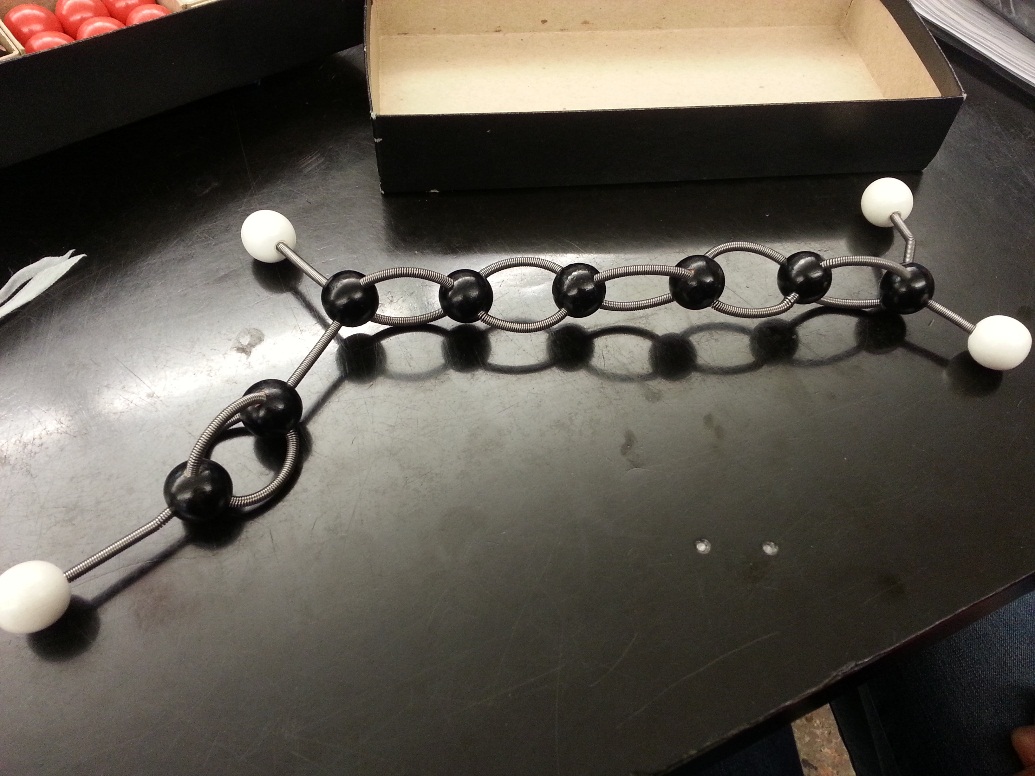  Janice Zuo 
   Mary Cao 
     Mimi zhang 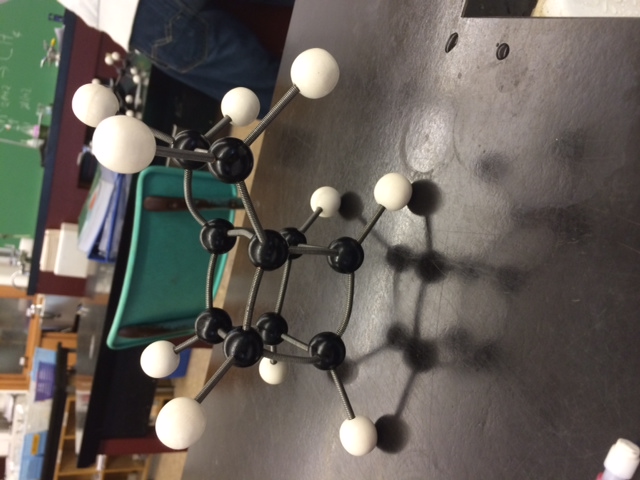 Justin Phan
Justin Javellana
Alvin Macalalad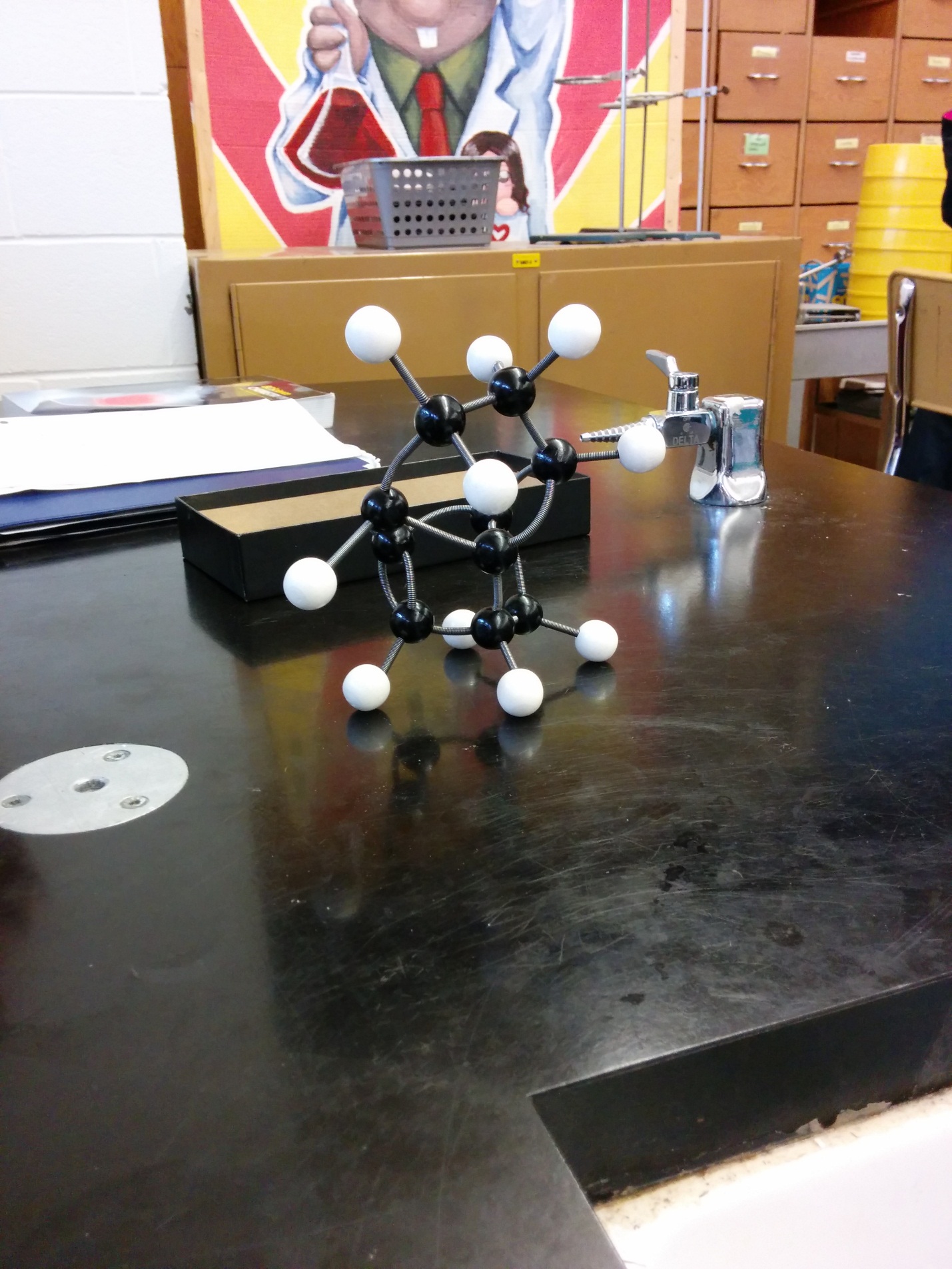 Kaitlyn Truong & Winnie Jin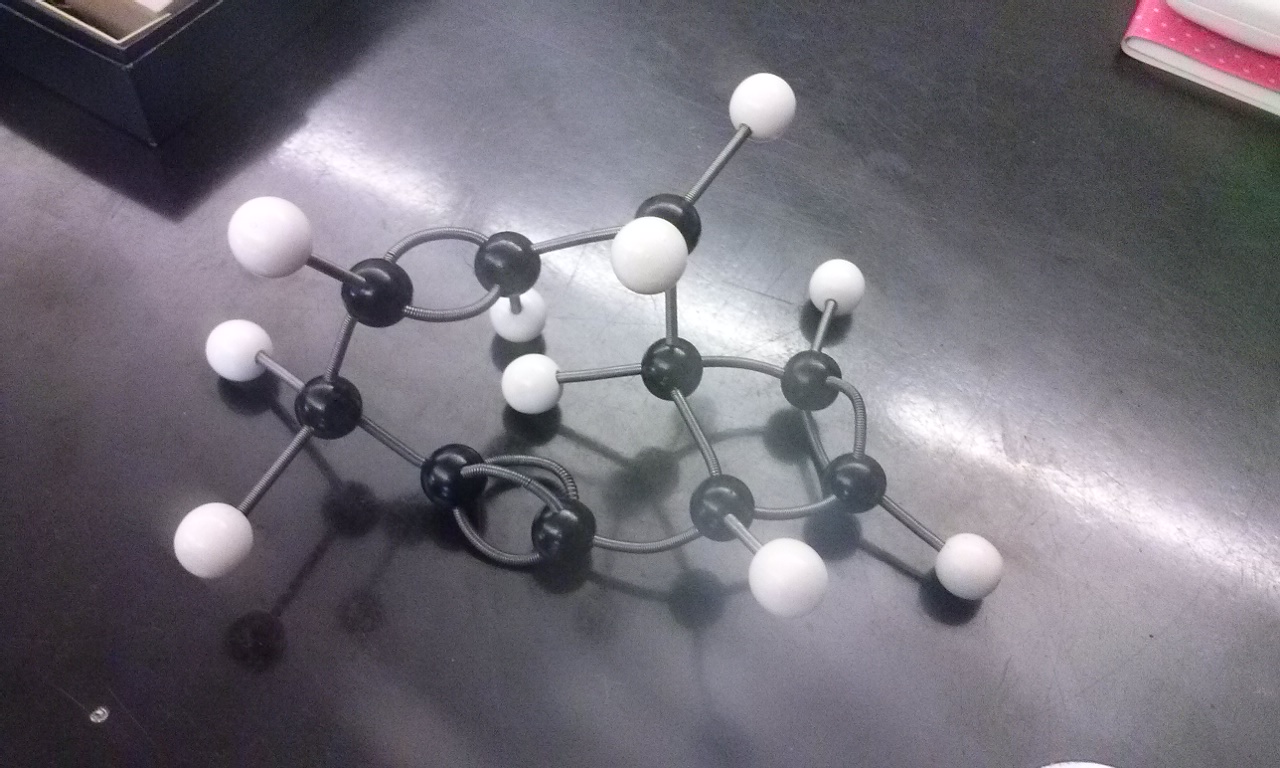 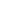 Yulinda Fang 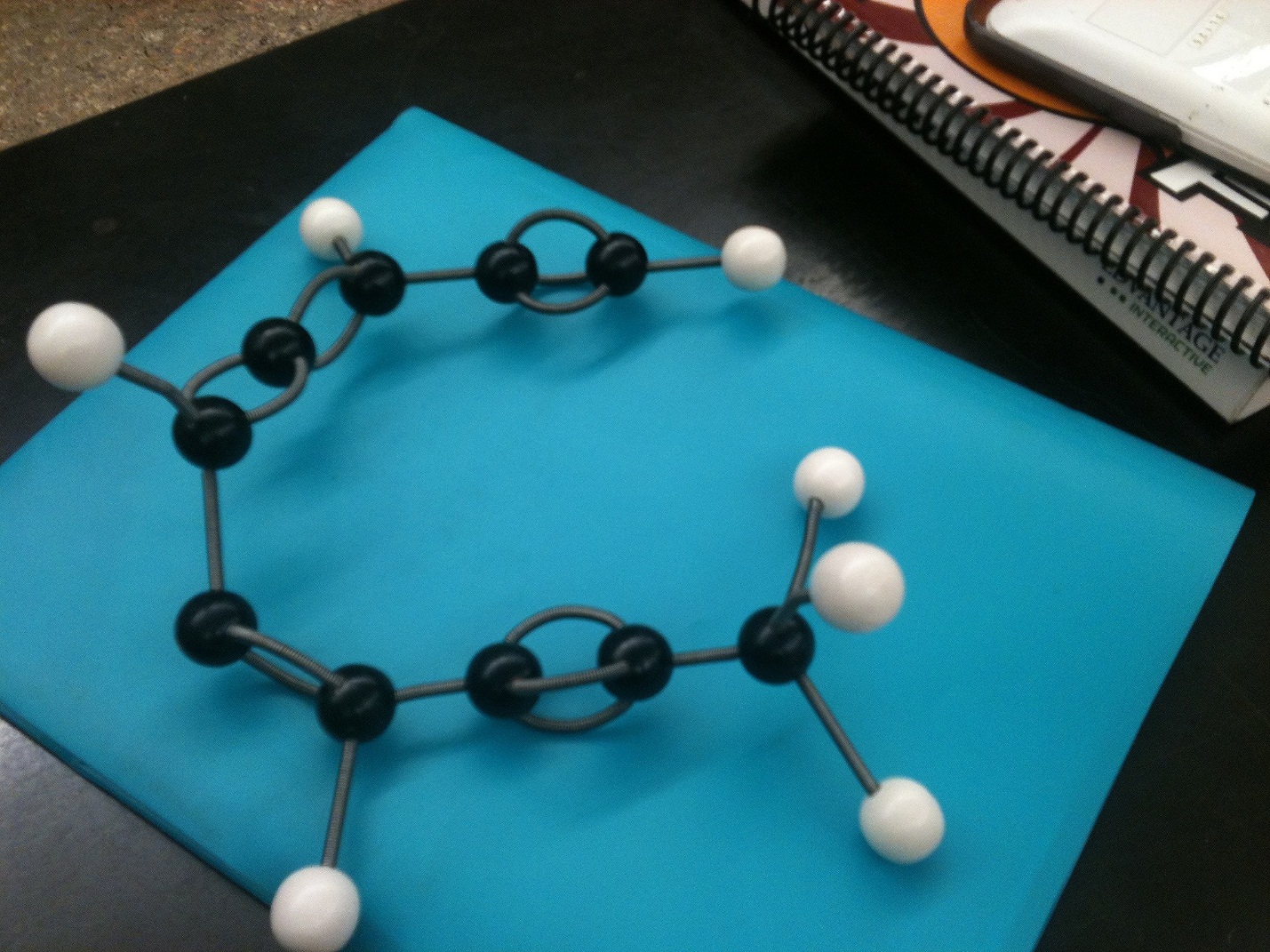 Andy Chen, Anthony Wong, Gladstone Ma.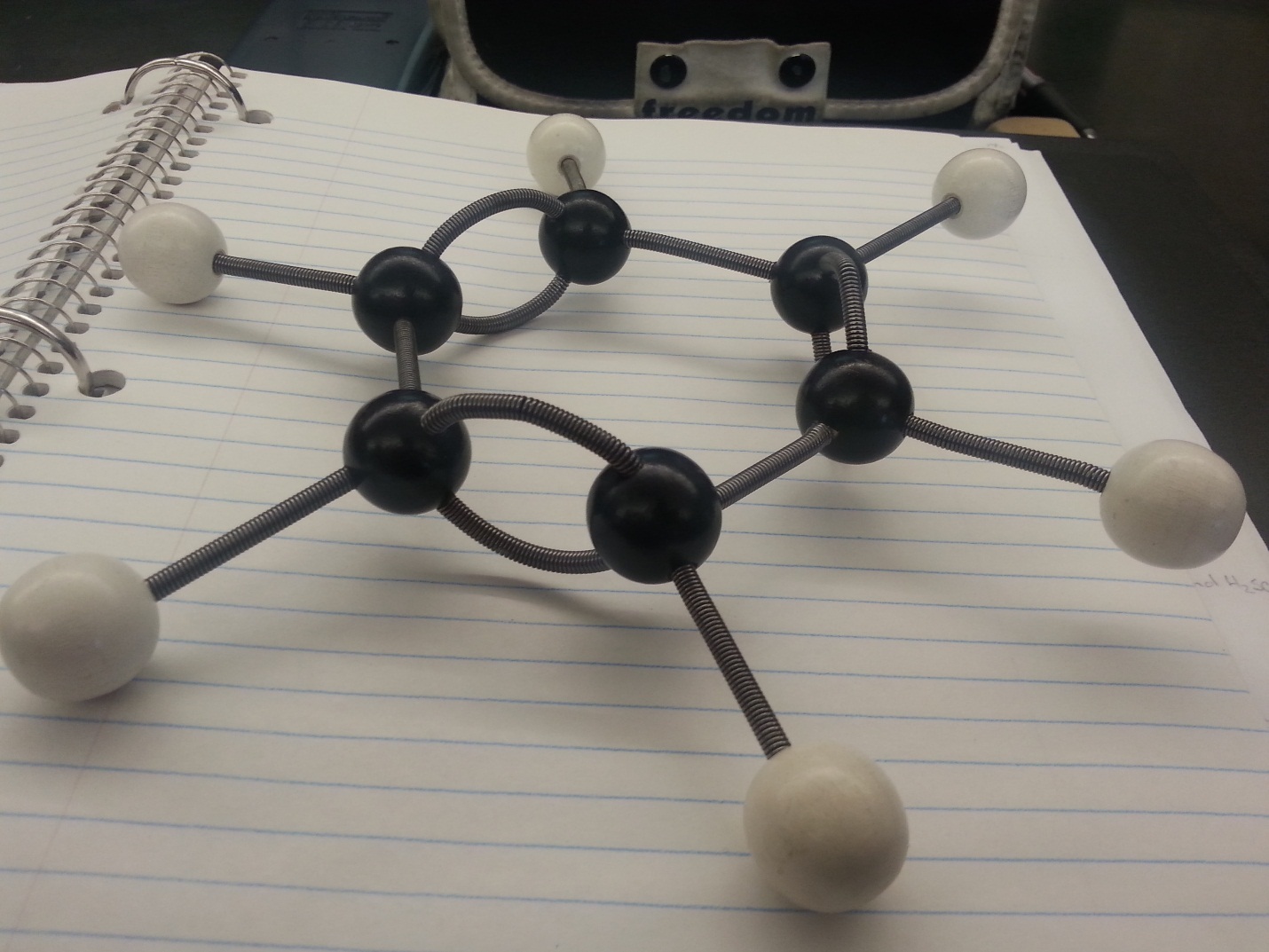 Kelvin Lai and Kenny Wu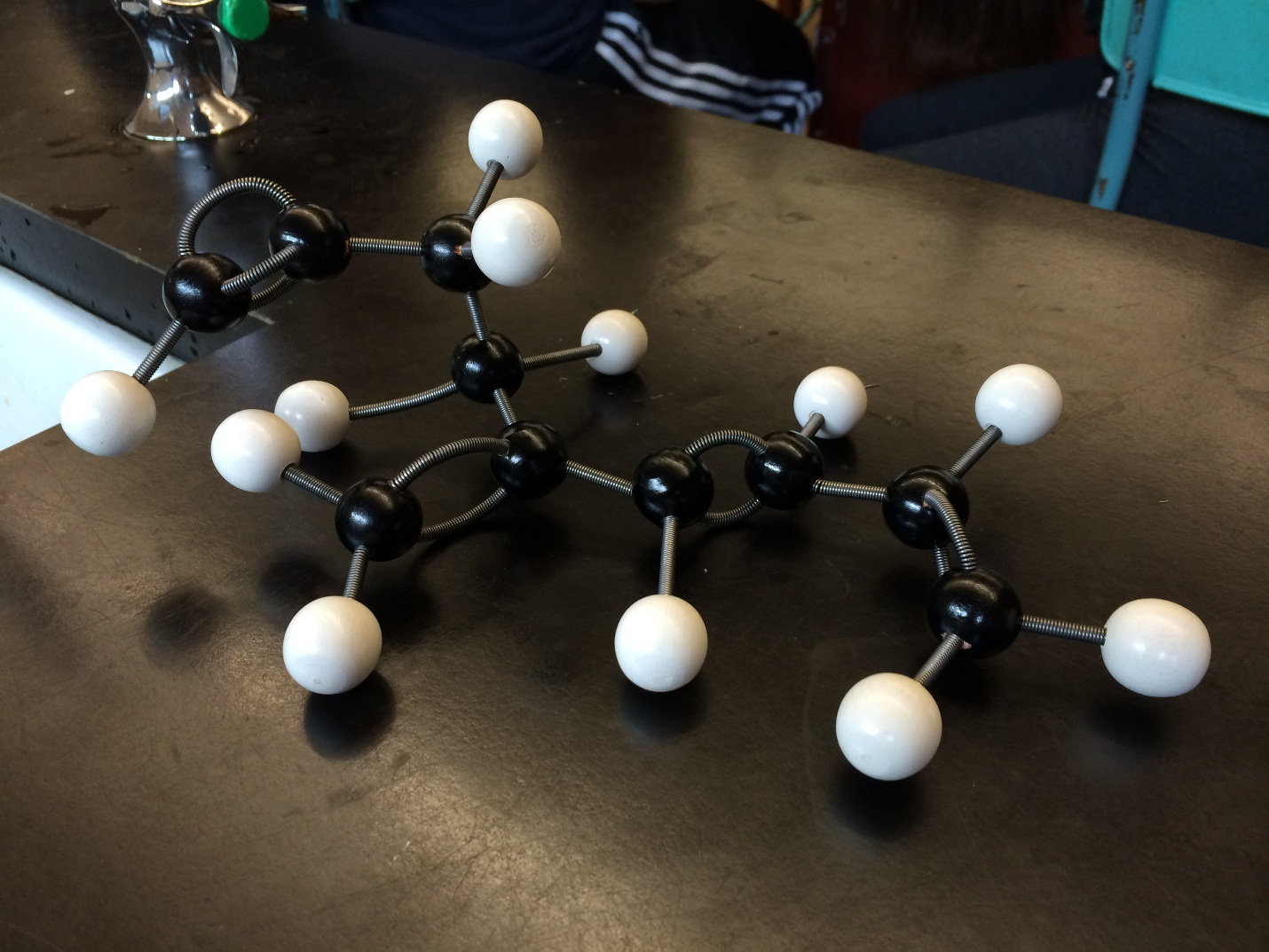 Susanna Yip 
Yulinda Fang 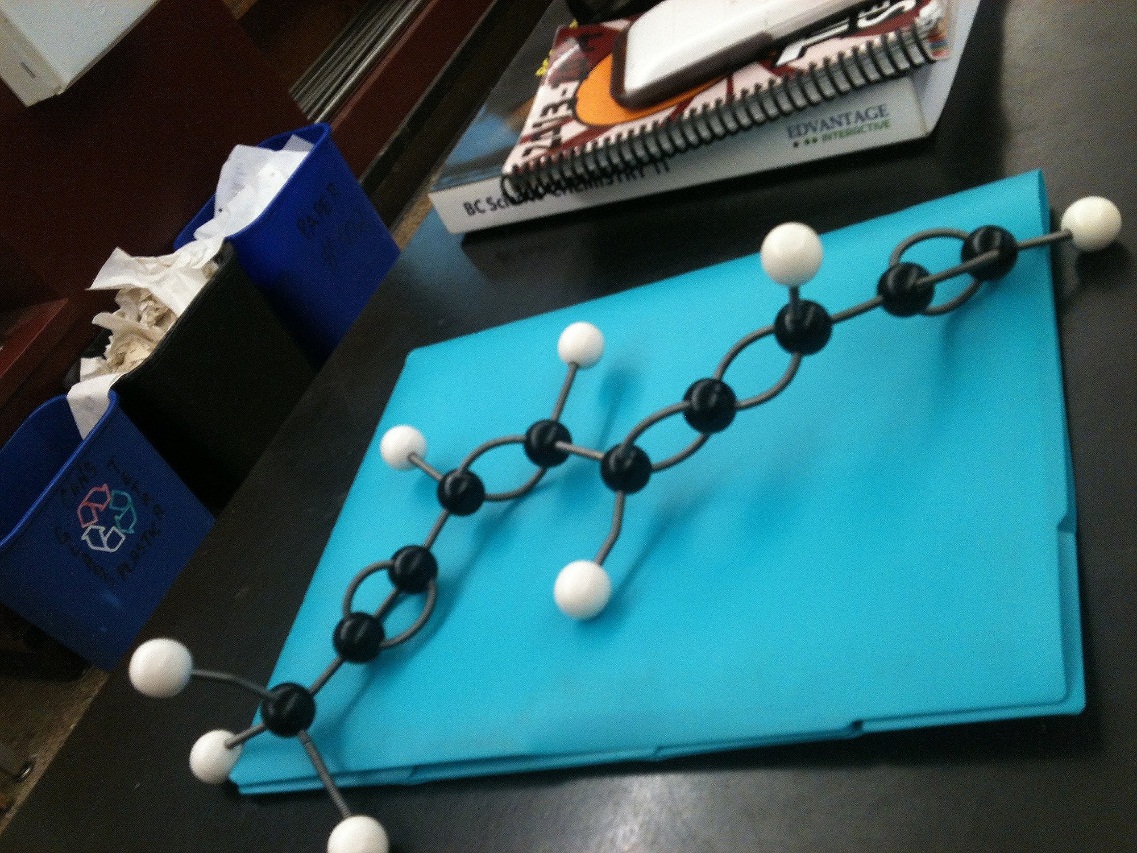 Yolanda you Jackie Zhong Charles Yu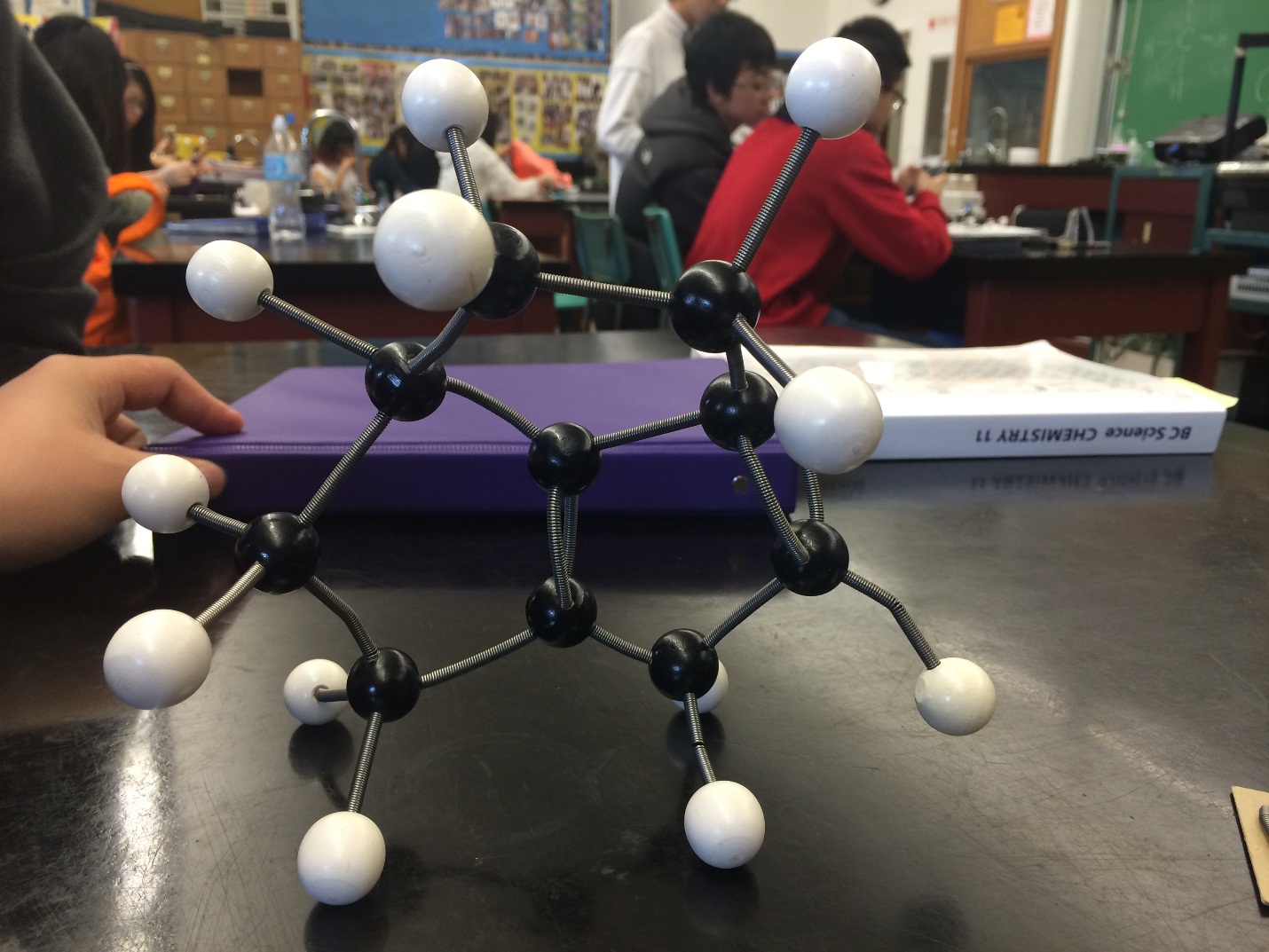 emily ma & janice esguerra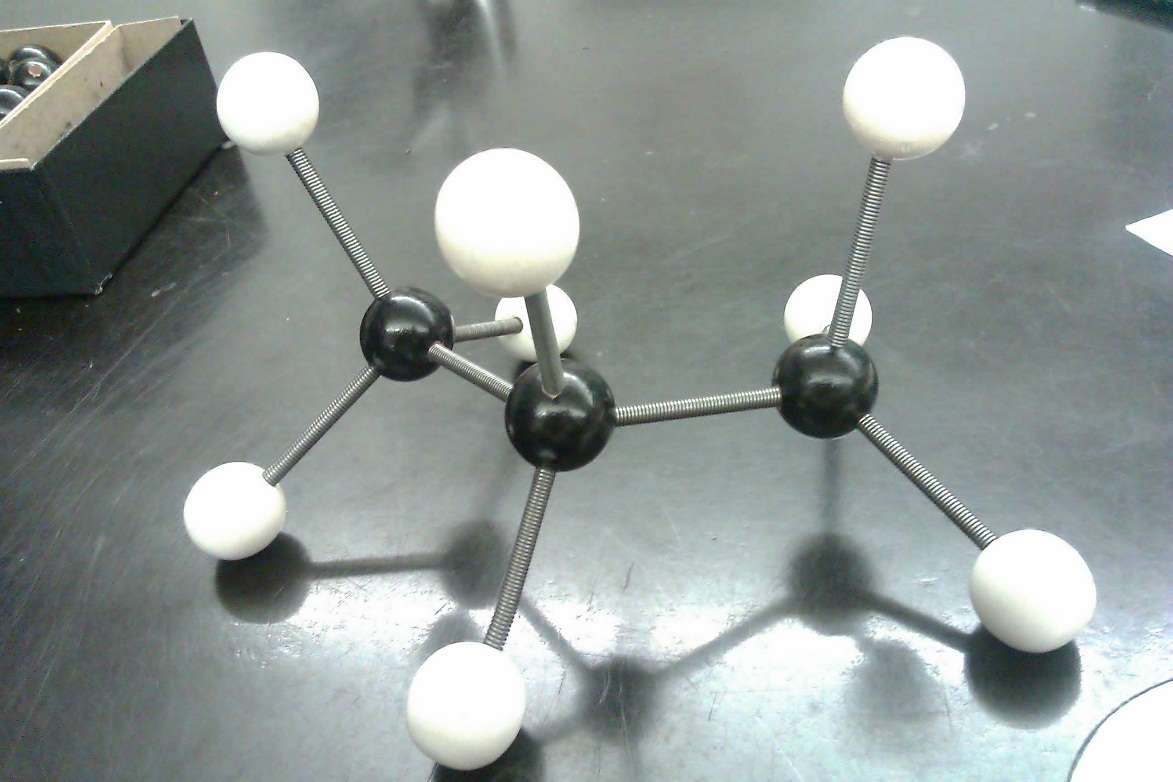 Jen and Christina's Blk E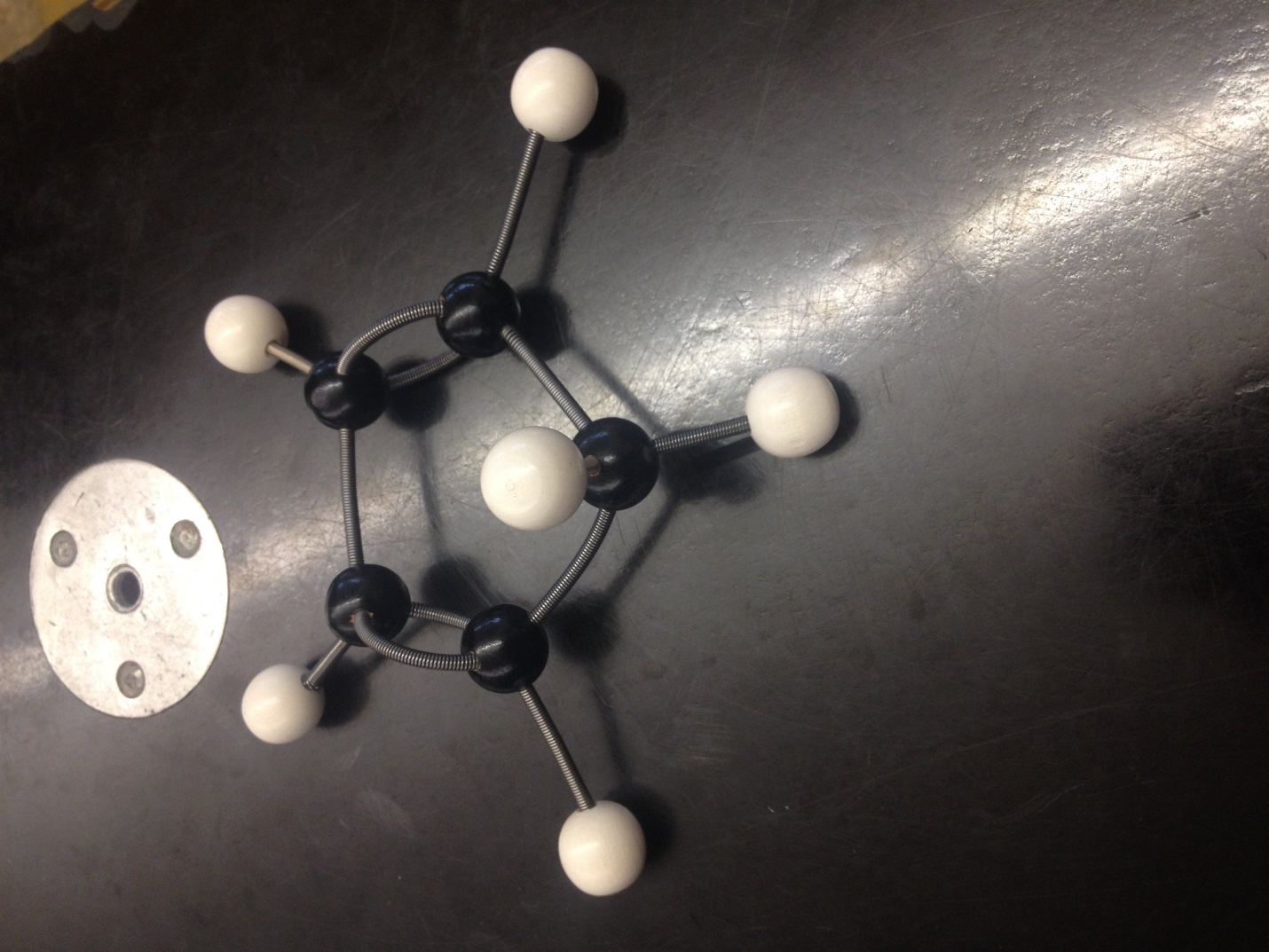 Anna Chee and Lucy Hoang Blk E 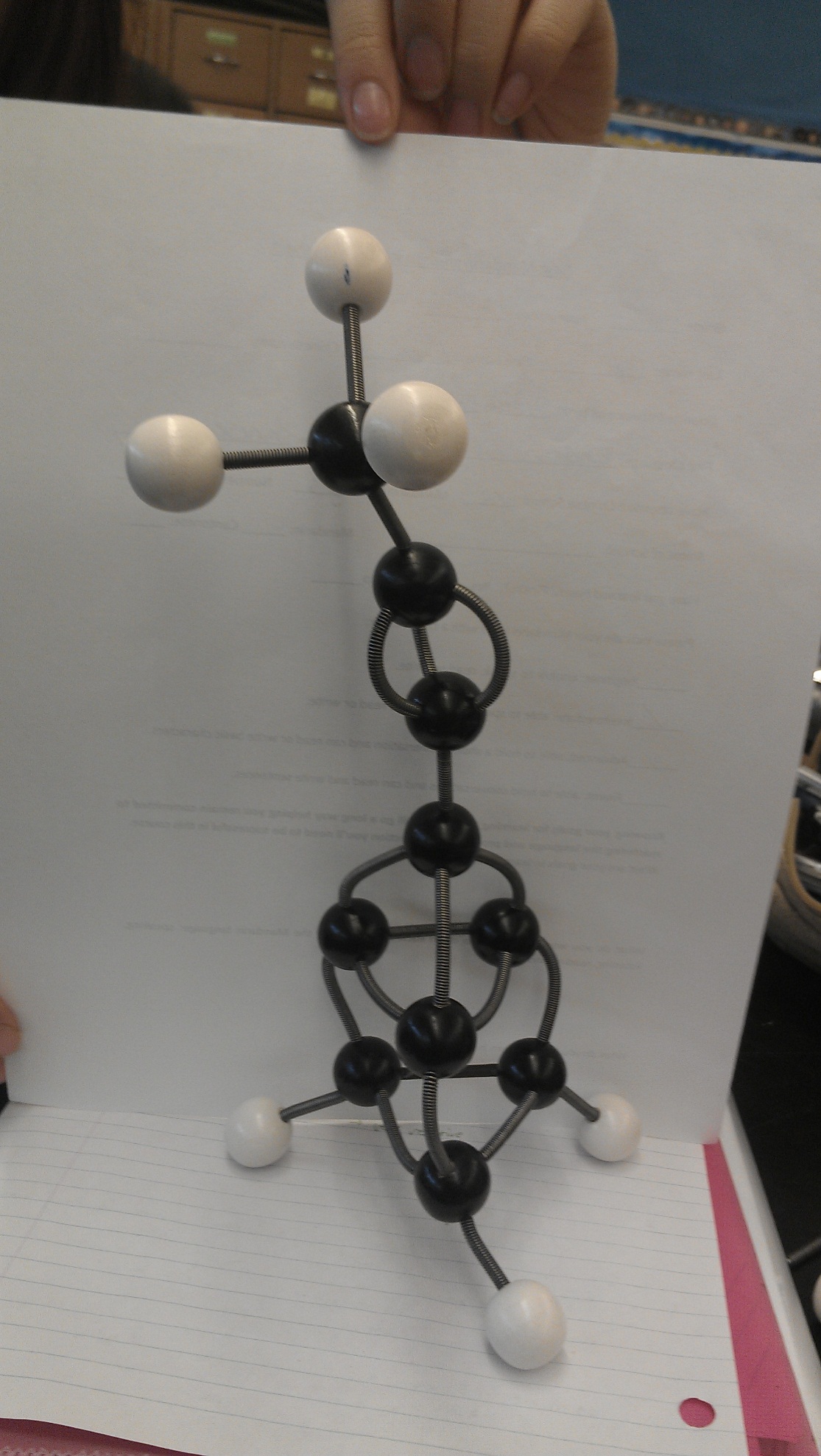 